У К Р А Ї Н АТеофіпольська районна радаХмельницької областісьоме скликанняР І Ш Е Н Н Я31 березня 2017 року № 23-10/2017Про передачу комунального майна у тимчасове безоплатне користуванняРозглянувши звернення Теофіпольського відділення Красилівської об’єднаної державної податкової інспекції, відповідно до Закону України „Про оренду державного та комунального майна”, керуючись частиною 2 статті 43, частиною 4, 5 статті 60  Закону України „Про місцеве самоврядування в Україні”, районна рада ВИРІШИЛА:1. Передати Теофіпольському відділенню Красилівської об’єднаної державної податкової  інспекції у тимчасове безоплатне користування терміном на 2 роки 11 місяців комунальне майно, що належить до спільної власності територіальних громад сіл, селищ Теофіпольського району, управління яким здійснює районна рада, а саме:  системний блок AMD A8-7600/4096 DDRIII/Soc FM2/500Gb HDD/DVD-RW/+RW/корпус  - 1 шт., балансова вартість – 5950,00грн., інвентарний номер – 1137121; системний блок AMD A8-7600/4096DDRIII/Soc FM2/500Gb HDD/DVD-RW/+RW/корпус  - 1 шт., балансова вартість – 5950,00грн., інвентарний номер – 1137122; комплект клавіатура + миша SVEN 310 USB чорний – 1 шт., балансова вартість – 299,20грн., інвентарний номер – 1137123; комплект клавіатура + миша SVEN 310 USB чорний – 1 шт., балансова вартість – 299,20грн., інвентарний номер – 1137124; комплект клавіатура + миша SVEN 310 USB чорний – 1 шт., балансова вартість – 299,20грн., інвентарний номер – 1137135; блок безперебійного живлення 850 BA – 1 шт., балансова вартість – 1722,00грн., інвентарний номер – 1137125;блок безперебійного живлення 850 BA – 1 шт., балансова вартість – 1722,00грн., інвентарний номер – 1137126;блок безперебійного живлення 850 BA – 1 шт., балансова вартість – 1722,00грн., інвентарний номер – 1137127;блок безперебійного живлення 850 BA – 1 шт., балансова вартість – 1722,00грн., інвентарний номер – 1137128;блок безперебійного живлення 850 BA – 1 шт., балансова вартість – 1722,00грн., інвентарний номер – 1137129;принтер CANON LBP-6030B – 1шт., балансова вартість – 2788,00грн., інвентарний номер – 1137130;принтер CANON LBP-6030B  – 1шт., балансова вартість – 2788,00грн., інвентарний номер – 1137131;принтер CANON LBP-6030B  – 1шт., балансова вартість – 2788,00грн., інвентарний номер – 1137132.	2. Відділу комунальної власності виконавчого апарату районної ради укласти договір тимчасового безоплатного користування комунальним майном згідно чинного законодавства.3. Контроль за виконанням рішення покласти на постійну комісію районної ради з питань управління комунальною власністю, будівництва, житлово - комунального господарства та підприємництва (голова комісії Демчук В.В.). Голова районної ради                                                    А. Петринюк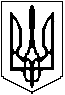 